                                JOB APPLICATION FORM:………………Job Seeker First Name / CV No: 1715076Click to send CV No & get contact details of candidate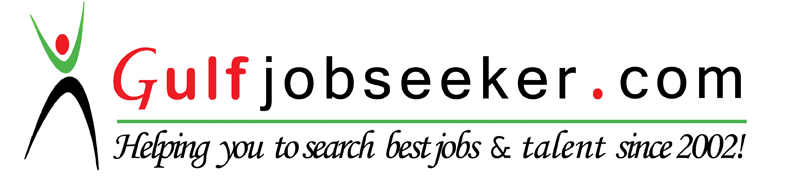 Personal InformationPersonal InformationDate of Birth (DD/MM/YY)29-09-1979Marital Status SingleEducation/Qualification   (Starting from most recent   -   insert more rows if required)Education/Qualification   (Starting from most recent   -   insert more rows if required)Education/Qualification   (Starting from most recent   -   insert more rows if required)Education/Qualification   (Starting from most recent   -   insert more rows if required)Education/Qualification   (Starting from most recent   -   insert more rows if required)Education/Qualification   (Starting from most recent   -   insert more rows if required)Education/Qualification   (Starting from most recent   -   insert more rows if required)Title / Subject Institute/Board/UniversityMarksMarksMarksDivision    %Division    %Title / Subject Institute/Board/UniversityObtained TotalPassing YearDivision    %Division    %M.EdA.I.O.U.  Islamabad743120020071st62%M.A (Islamiate )B.Z.U. Multan505100020062nd51%Senior Diploma of Physical Education       S.U.I.T.   ,     Peshawar        615  105020122nd59%B.Ed (Education ,English)A.I.O.U.  Islamabad        50590020022nd56%B.A (Economics )B.Z.U. Multan39880020012nd      50%F.S.C  (Math , Economics)B.I.S.E. D.G.KHAN519110019982nd47%Matric   (Science)B.I.S.E. D.G.KHAN51985019951st61%Work  Experience     Work  Experience     Work  Experience     Work  Experience     Work  Experience     Total ExperienceTotal ExperienceDurationDuration Institute / Organization DesignationFrom (DD/MM/YY)  To 	  (DD/MM/YY) Institute / Organization 1Teacher01/01/200531/03/2006Rang Pur Public School Rang Pur.   2Teacher01/04/200608/04/2007Allama Iqbal Public School Rang Pur.3Vice principal01/06/200731/12/2013Al Raza Public school Joana Bangla .4Computer Instructor ( part Time)01/06/200801/06/2011Ahad Computer Institute Rang Pur.5Math Teacher( Part Time)01/09/200425/09/2008Govt. High School Ameer Pur Kanaka .6Invigilator ( Only Sunday Duty)09/04/201131/12/2015National Testing Servics Multan .( NTS)7Principal 01/01/2014On DutyShaheen kids public school Rang PurComputer & IT Skills    					                 ( level of usage for each software package)					(   Not Used   /    Fair     /   Good    /   Expert )Computer & IT Skills    					                 ( level of usage for each software package)					(   Not Used   /    Fair     /   Good    /   Expert )MS Office . Inpage , Excel,Corel draw , 3 D StudioExpertEmail Clients and WebGood Trainings Attended      Three days Training of Trainers (TOT) on’children protection conducted by word vision International in Multan.Three days traning on DRR (Disaster Risk Reduction )conduted by Rescue 1122 Muzaffer garh.To take participated in the two day training workshop on ‘leader ship (Head Masters ) conducted by ‘punjab Education Foundation (PEF) in Govt High School Rang Pur .Training Workshop on ‘HIV/AIDS’ Organized by globel youth coalition (GYCA) in multan .Three days training on First Aids and Fire Safely conducted by Rescue 1122 multan .Two days training on “Community Mobilization & Health Education ‘conducted by WHO (World Health Organization ) with the collaboration of IOM (International Organization ) in multan .To take Participated in the three day traning workshop on ‘District Support Manager’ As a ‘training ‘ Conducted by ‘punjab Rural support Program (PRSP-SCP)’in Muzaffergarh .To take Participated in 2 day traning workshop on ‘Head Teachers Responsibilities ’ As a ‘training ‘ Conducted by ‘punjab Rural support Program (PRSP-SCP)’in Rang Pur .